Самостоятельная работа «Симметрия»1. Перечерти в тетрадь рисунок и построй треугольник, симметричный данному относительно оси симметрии (относительно прямой):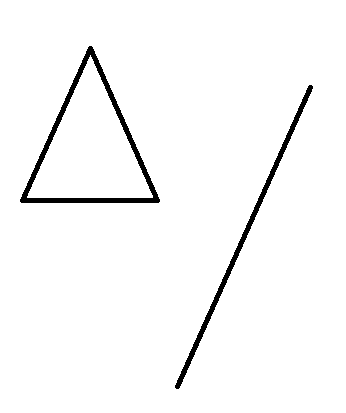 2. Перечерти рисунок в тетрадь и построй прямоугольник, симметричный данному относительно точки О: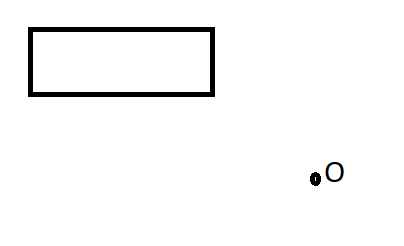 3. Нарисуй в тетради несколько фигур или предметов из окружающей жизни (3-4 фигуры или предмета), имеющих центр симметрии.